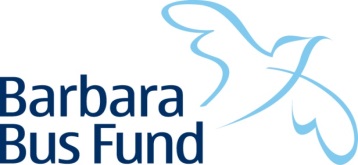 
Driver Registration Form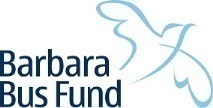 Only drivers who have completed the Driver Registration process are authorised to drive a Barbara Bus Fund vehicle.  Only registered drivers are covered by the Barbara Bus Fund fleet vehicle insurance.  Drivers will need to complete an Annual Licence update every year.PLEASE COMPLETE THE FORM IN BLOCK CAPITALS 
Driver Declaration – must be signedIn the event of an accident or damage caused by any act or omission on my part I acknowledge that I may be held liable for any insurance excess.  Should the insurers refuse to make payment due to any act or omission on my part I understand I may be held liable for costs for repair of the Barbara Bus vehicle, any third party vehicle and any other costs which could be incurred.I SIGN BELOW AND HEREBY DECLARE THAT ALL DETAILS PROVIDED ABOVE ARE TRUE AND ACCURATE.  I HAVE RECEIVED FULL DETAILS OF BARBARA BUS FUND USER TERMS, DRIVER HANDBOOK AND ADDENDUM AND AGREE TO ADHERE TO ALL TERMS AND CONDITIONS. 
 I WILL INFORM THE BBF OFFICE OF ANY CHANGES TO MY DRIVING LICENCE INCLUDING ENDORSEMENTS, CHANGE OF ADDRESS OR NAME.Louis Fleischmann Building 					                                                
Royal National Orthopaedic Hospital				                                        
Brockley Hill, Stanmore, Middlesex HA7 4LPRegistered Charity No. 257507Phone - 020 8416 0733Email - office@barbarabus.comWebsite - www.barbarabus.comSTANMORESTOKE MANDEVILLETitleFirst nameFirst nameFirst nameSurnameSurnameDate of birthDate of birthYOU MUST BE OVER 25 YEARS OF AGEYOU MUST HAVE HELD YOUR FULL DRIVING LICENCE FOR OVER 12 MONTHSYOU MUST TELL US IF YOU ARE OVER 79 YEARS OF AGE AND COMPLETE AN INSURANCE DECLARATIONYOU MUST BE OVER 25 YEARS OF AGEYOU MUST HAVE HELD YOUR FULL DRIVING LICENCE FOR OVER 12 MONTHSYOU MUST TELL US IF YOU ARE OVER 79 YEARS OF AGE AND COMPLETE AN INSURANCE DECLARATIONYOU MUST BE OVER 25 YEARS OF AGEYOU MUST HAVE HELD YOUR FULL DRIVING LICENCE FOR OVER 12 MONTHSYOU MUST TELL US IF YOU ARE OVER 79 YEARS OF AGE AND COMPLETE AN INSURANCE DECLARATIONYOU MUST BE OVER 25 YEARS OF AGEYOU MUST HAVE HELD YOUR FULL DRIVING LICENCE FOR OVER 12 MONTHSYOU MUST TELL US IF YOU ARE OVER 79 YEARS OF AGE AND COMPLETE AN INSURANCE DECLARATIONYOU MUST BE OVER 25 YEARS OF AGEYOU MUST HAVE HELD YOUR FULL DRIVING LICENCE FOR OVER 12 MONTHSYOU MUST TELL US IF YOU ARE OVER 79 YEARS OF AGE AND COMPLETE AN INSURANCE DECLARATIONHome telephoneHome telephoneHome telephoneHome telephoneMobile telephoneMobile telephoneWork telephone (IF REGISTERING FOR A GROUP)Work telephone (IF REGISTERING FOR A GROUP)Work telephone (IF REGISTERING FOR A GROUP)Work telephone (IF REGISTERING FOR A GROUP)Email addressEmail addressCurrent home addressCurrent home addressCurrent home addressCurrent home address(THIS MUST BE THE SAME AS(THIS MUST BE THE SAME AS(THIS MUST BE THE SAME AS(THIS MUST BE THE SAME ASYOUR DRIVING LICENCE)YOUR DRIVING LICENCE)YOUR DRIVING LICENCE)YOUR DRIVING LICENCE)Post CodePost CodePost CodePost CodePassenger namePassenger namePassenger namePassenger namePassenger namePassenger addressPassenger addressPassenger addressPassenger addressPassenger addressPost CodePost CodePost CodePost CodePost CodeHome telephoneHome telephoneHome telephoneHome telephoneHome telephoneMobile telephoneMobile telephoneMobile telephoneMobile telephoneMobile telephoneGDPR – DATA PROTECTION AND YOUR PRIVACY – 25th May 2018The information you give to the Barbara Bus Fund for the purposes of providing the service will be used only for the purposes it has been given: responding to your enquiries, sending you news and information and communicating with you when necessary.  Your information will not be passed to anyone else unless in relation to a legal or traffic offence.Further details of how your data will be used and your rights are contained in our updated GDPR Privacy Policy document.Driving licence numberDriving licence numberPhotocard expiry datePhotocard expiry dateDate driving test passedDate driving test passedIf under 12 months agoIf under 12 months agoIf under 12 months agoIf under 12 months agoIf under 12 months agoIf under 12 months agoIf under 12 months agoIf under 12 months agoIf under 12 months agoIf under 12 months agoIf under 12 months agoIf under 12 months agoIf under 12 months agoIf under 12 months agoIf under 12 months agoIf under 12 months agoIf under 12 months agoIf under 12 months agoIf under 12 months agoIf under 12 months agoIf under 12 months agoExperience of vehicles drivenExperience of vehicles drivenMAXIMUM 6 CURRENT PENALTY POINTS PERMITTED, CERTAIN ENDORSEMENTS ARE NOT PERMITTED BY OUR INSURERSMAXIMUM 6 CURRENT PENALTY POINTS PERMITTED, CERTAIN ENDORSEMENTS ARE NOT PERMITTED BY OUR INSURERSMAXIMUM 6 CURRENT PENALTY POINTS PERMITTED, CERTAIN ENDORSEMENTS ARE NOT PERMITTED BY OUR INSURERSMAXIMUM 6 CURRENT PENALTY POINTS PERMITTED, CERTAIN ENDORSEMENTS ARE NOT PERMITTED BY OUR INSURERSMAXIMUM 6 CURRENT PENALTY POINTS PERMITTED, CERTAIN ENDORSEMENTS ARE NOT PERMITTED BY OUR INSURERSMAXIMUM 6 CURRENT PENALTY POINTS PERMITTED, CERTAIN ENDORSEMENTS ARE NOT PERMITTED BY OUR INSURERSMAXIMUM 6 CURRENT PENALTY POINTS PERMITTED, CERTAIN ENDORSEMENTS ARE NOT PERMITTED BY OUR INSURERSMAXIMUM 6 CURRENT PENALTY POINTS PERMITTED, CERTAIN ENDORSEMENTS ARE NOT PERMITTED BY OUR INSURERSMAXIMUM 6 CURRENT PENALTY POINTS PERMITTED, CERTAIN ENDORSEMENTS ARE NOT PERMITTED BY OUR INSURERSMAXIMUM 6 CURRENT PENALTY POINTS PERMITTED, CERTAIN ENDORSEMENTS ARE NOT PERMITTED BY OUR INSURERSMAXIMUM 6 CURRENT PENALTY POINTS PERMITTED, CERTAIN ENDORSEMENTS ARE NOT PERMITTED BY OUR INSURERSMAXIMUM 6 CURRENT PENALTY POINTS PERMITTED, CERTAIN ENDORSEMENTS ARE NOT PERMITTED BY OUR INSURERSMAXIMUM 6 CURRENT PENALTY POINTS PERMITTED, CERTAIN ENDORSEMENTS ARE NOT PERMITTED BY OUR INSURERSMAXIMUM 6 CURRENT PENALTY POINTS PERMITTED, CERTAIN ENDORSEMENTS ARE NOT PERMITTED BY OUR INSURERSMAXIMUM 6 CURRENT PENALTY POINTS PERMITTED, CERTAIN ENDORSEMENTS ARE NOT PERMITTED BY OUR INSURERSMAXIMUM 6 CURRENT PENALTY POINTS PERMITTED, CERTAIN ENDORSEMENTS ARE NOT PERMITTED BY OUR INSURERSMAXIMUM 6 CURRENT PENALTY POINTS PERMITTED, CERTAIN ENDORSEMENTS ARE NOT PERMITTED BY OUR INSURERSMAXIMUM 6 CURRENT PENALTY POINTS PERMITTED, CERTAIN ENDORSEMENTS ARE NOT PERMITTED BY OUR INSURERSMAXIMUM 6 CURRENT PENALTY POINTS PERMITTED, CERTAIN ENDORSEMENTS ARE NOT PERMITTED BY OUR INSURERSMAXIMUM 6 CURRENT PENALTY POINTS PERMITTED, CERTAIN ENDORSEMENTS ARE NOT PERMITTED BY OUR INSURERSMAXIMUM 6 CURRENT PENALTY POINTS PERMITTED, CERTAIN ENDORSEMENTS ARE NOT PERMITTED BY OUR INSURERSMAXIMUM 6 CURRENT PENALTY POINTS PERMITTED, CERTAIN ENDORSEMENTS ARE NOT PERMITTED BY OUR INSURERSEndorsementsEndorsementsSentence dateSentence dateSentence dateSentence dateOffence dateOffence dateOffence dateOffence dateOffence dateOffence codeOffence codeOffence codeFineFineFineFinePenalty pointsPenalty pointsPenalty pointsExpiry dateExpiry dateRoad Traffic Accidents in last 5 yearsRoad Traffic Accidents in last 5 yearsRoad Traffic Accidents in last 5 yearsRoad Traffic Accidents in last 5 yearsRoad Traffic Accidents in last 5 yearsRoad Traffic Accidents in last 5 yearsDate of accidentDate of accidentDetailsDetails________________________________________________________________________________________________________________________________________________________________________________________________________________________________________________________________________________________________________________________________________________________________________________________________________________________________________________________________________________________________________________________________________________________________________________________________________________________________________________________________________________________________________________________________________________________________________________________________________________________________________________________________________________________________________________________________________________________________________________________________________________________________________________________________________________________________________________________________________________________________________________________________________________________________________________________________________________________________________________________________________________________________________________________________________________________________________________________________________________________________________________________________________________________________________________________________________________________________________________________________________________________________________________________________________________________________________________________________________________________________________________________________________________________________________________________________________________________________________________________________________________________________________________________________________________________________________________________________________________________________________________________________________________________________________________________________________________________________________________________________________________________________________________________________________________________________________________________________________________________________________________________________________________________________________________________________________________________________________________________________________________________________________________________________________________________________________________________________________________________________________________________________________________________________________________________________________________________________________________________________________________________________________________________________________________________________________________________________________________________________________________________________________________________________________________________________________________________________________________________________________________________________________________________________________________________________________________________________________________________________________________________________________________________________________________________________________________________________________________________________________________________________________________________________________________________________________________________________________________________________________________________________________________________________________________________________________________________________________________________________________________________________________________________________________________________________________________________________________________________________________________________________________________________________________________________________________________________________________________________________________________________________________________________________________________________________________________________________________________________________________________________________________________At faultAt faultOWN FAULT  /  THIRD PARTYOWN FAULT  /  THIRD PARTYOWN FAULT  /  THIRD PARTYOWN FAULT  /  THIRD PARTYOWN FAULT  /  THIRD PARTYOWN FAULT  /  THIRD PARTYOWN FAULT  /  THIRD PARTYOWN FAULT  /  THIRD PARTYOWN FAULT  /  THIRD PARTYOWN FAULT  /  THIRD PARTYOWN FAULT  /  THIRD PARTYOWN FAULT  /  THIRD PARTYOWN FAULT  /  THIRD PARTYOWN FAULT  /  THIRD PARTYOWN FAULT  /  THIRD PARTYOWN FAULT  /  THIRD PARTYOWN FAULT  /  THIRD PARTYOWN FAULT  /  THIRD PARTYOWN FAULT  /  THIRD PARTYOWN FAULT  /  THIRD PARTYOWN FAULT  /  THIRD PARTYCostCost£££££££££££££££££££££DVLA Unique code (case sensitive) :DRIVER AGREEMENT TO BE COMPLETED AND ATTACHED TO THE REGISTRATION FORMSignedNameDateOFFICE USE ONLY
Date entered on system _____________________________ Initials ___________________Notes _____________________________________________________________________